Приложение 1 к Положению о Всероссийском Фестивале Фестивалей «Крымская Звезда - 2019»Анкета-заявка на участие во Всероссийском Фестивале Фестивалей «Крымская Звезда - 2019»08 июня – 15 июня 2019 года г. Евпатория(АНКЕТА ЗАПОЛНЯЕТСЯ НА КАЖДУЮ НОМИНАЦИЮ И НА КАЖДОГО УЧАСТНИКА НА ОТДЕЛЬНОМ БЛАНКЕ)С условиями конкурса ознакомлен(-на) и согласен(-на)._________________________________________________________________________________________(подпись, Ф.И.О. родителя участника (полностью) / законного представителя)Дата подачи заявки  «___»____________2019 года.Заполненную анкету-заявку направляйте по электронной почте  evpatoria@seviltur.ru  Просьба заполнять анкету внимательно, разборчиво и убедиться в ее получении! Оплата участия в соответствии с Положением производится не позднее дня окончания приема заявок – 20 мая 2019 года !Приложение к Анкете-заявке(на бланке учреждения, с печатью и подписью)______________________________________________________________________Название коллектива, город ПОФАМИЛЬНЫЙ СПИСОК УЧАСТНИКОВ (обязательно для всех коллективов)ТРАНСФЕРДанные по приезду/отъезду коллектива Приезд (по билетам)Отъезд (по билетам)Необходимо указать полные данные, день и время, когда все участники и руководители будут на месте. В зависимости от этого коллективу назначается время привязки к сцене и выступлений. Трансфер до места проведения конкурса и обратно не входит в стандартный пакет Путевки, заказывается и оплачивается дополнительно.ФестивальВыбратьУчастие в Фестивале-конкурсе национальных культур «Достояние народов России в Крыму»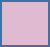 Участие в Фестивале-конкурсе искусств «Крымский успех»Участие в Фестивале-конкурсе авторского творчества «Крымская палитра» 1. Ф.И.О. участника (полностью) или полное название коллектива (так, как должно быть написано в дипломе)1. Ф.И.О. участника (полностью) или полное название коллектива (так, как должно быть написано в дипломе)1. Ф.И.О. участника (полностью) или полное название коллектива (так, как должно быть написано в дипломе)1. Ф.И.О. участника (полностью) или полное название коллектива (так, как должно быть написано в дипломе)2. Ф.И.О., должность, звание руководителя/руководителей(так, как  должно быть написано в дипломе)2. Ф.И.О., должность, звание руководителя/руководителей(так, как  должно быть написано в дипломе)2. Ф.И.О., должность, звание руководителя/руководителей(так, как  должно быть написано в дипломе)2. Ф.И.О., должность, звание руководителя/руководителей(так, как  должно быть написано в дипломе)3. Контакты руководителя коллектива и/или руководителя выезжающей группы(действующий мобильный телефон и e-mail, для оперативной связи на месте проведения конкурса)3. Контакты руководителя коллектива и/или руководителя выезжающей группы(действующий мобильный телефон и e-mail, для оперативной связи на месте проведения конкурса)3. Контакты руководителя коллектива и/или руководителя выезжающей группы(действующий мобильный телефон и e-mail, для оперативной связи на месте проведения конкурса)3. Контакты руководителя коллектива и/или руководителя выезжающей группы(действующий мобильный телефон и e-mail, для оперативной связи на месте проведения конкурса)4. Направляющая сторона / учреждение. Ф.И.О. директора (так, как  должно быть написано в дипломе). Адрес учреждения (юридический и фактический): город, край/область/республика, индекс, улица, телефон, e-mail.4. Направляющая сторона / учреждение. Ф.И.О. директора (так, как  должно быть написано в дипломе). Адрес учреждения (юридический и фактический): город, край/область/республика, индекс, улица, телефон, e-mail.4. Направляющая сторона / учреждение. Ф.И.О. директора (так, как  должно быть написано в дипломе). Адрес учреждения (юридический и фактический): город, край/область/республика, индекс, улица, телефон, e-mail.4. Направляющая сторона / учреждение. Ф.И.О. директора (так, как  должно быть написано в дипломе). Адрес учреждения (юридический и фактический): город, край/область/республика, индекс, улица, телефон, e-mail.5. Количественный состав выезжающей группы:5. Количественный состав выезжающей группы:5. Количественный состав выезжающей группы:5. Количественный состав выезжающей группы:5. Количественный состав выезжающей группы:5. Количественный состав выезжающей группы:5. Количественный состав выезжающей группы:РуководителиРуководителиИсполнителиИсполнителиСопровождающиеСопровождающиеСопровождающиемужчиныженщинымальчикидевочкимужчинымужчиныженщиныИтого человек:Итого человек:Итого человек:Итого человек:6. Номинация, в которой принимает участие (согласно Положению).Для номинаций «Инструментальное творчество/искусство» укажите инструмент.6. Номинация, в которой принимает участие (согласно Положению).Для номинаций «Инструментальное творчество/искусство» укажите инструмент.6. Номинация, в которой принимает участие (согласно Положению).Для номинаций «Инструментальное творчество/искусство» укажите инструмент.6. Номинация, в которой принимает участие (согласно Положению).Для номинаций «Инструментальное творчество/искусство» укажите инструмент.7. Возрастная категория (согласно Положению, указать возрастную группу)7. Возрастная категория (согласно Положению, указать возрастную группу)7. Возрастная категория (согласно Положению, указать возрастную группу)7. Возрастная категория (согласно Положению, указать возрастную группу)8. Групповая категория (согласно Положению, указать возрастную группу)8. Групповая категория (согласно Положению, указать возрастную группу)8. Групповая категория (согласно Положению, указать возрастную группу)8. Групповая категория (согласно Положению, указать возрастную группу)9. Конкурсная программа (номинация, название номера, коллекции, работы, произведения, автор стихов, композитор, ссылка на You-Tube (не обязательно). ОБЯЗАТЕЛЬНО указывайте время исполнения каждого произведения, заявки без указания продолжительности не рассматриваются!), располагайте произведения в порядке их желаемого исполнения на Конкурсе:9. Конкурсная программа (номинация, название номера, коллекции, работы, произведения, автор стихов, композитор, ссылка на You-Tube (не обязательно). ОБЯЗАТЕЛЬНО указывайте время исполнения каждого произведения, заявки без указания продолжительности не рассматриваются!), располагайте произведения в порядке их желаемого исполнения на Конкурсе:9. Конкурсная программа (номинация, название номера, коллекции, работы, произведения, автор стихов, композитор, ссылка на You-Tube (не обязательно). ОБЯЗАТЕЛЬНО указывайте время исполнения каждого произведения, заявки без указания продолжительности не рассматриваются!), располагайте произведения в порядке их желаемого исполнения на Конкурсе:9. Конкурсная программа (номинация, название номера, коллекции, работы, произведения, автор стихов, композитор, ссылка на You-Tube (не обязательно). ОБЯЗАТЕЛЬНО указывайте время исполнения каждого произведения, заявки без указания продолжительности не рассматриваются!), располагайте произведения в порядке их желаемого исполнения на Конкурсе:9. Конкурсная программа (номинация, название номера, коллекции, работы, произведения, автор стихов, композитор, ссылка на You-Tube (не обязательно). ОБЯЗАТЕЛЬНО указывайте время исполнения каждого произведения, заявки без указания продолжительности не рассматриваются!), располагайте произведения в порядке их желаемого исполнения на Конкурсе:9. Конкурсная программа (номинация, название номера, коллекции, работы, произведения, автор стихов, композитор, ссылка на You-Tube (не обязательно). ОБЯЗАТЕЛЬНО указывайте время исполнения каждого произведения, заявки без указания продолжительности не рассматриваются!), располагайте произведения в порядке их желаемого исполнения на Конкурсе:9. Конкурсная программа (номинация, название номера, коллекции, работы, произведения, автор стихов, композитор, ссылка на You-Tube (не обязательно). ОБЯЗАТЕЛЬНО указывайте время исполнения каждого произведения, заявки без указания продолжительности не рассматриваются!), располагайте произведения в порядке их желаемого исполнения на Конкурсе:Первый конкурсный номер Первый конкурсный номер Хронометраж (ОБЯЗАТЕЛЬНО!)Хронометраж (ОБЯЗАТЕЛЬНО!)Аккомпанемент (указать носитель), кол-во микрофонов, нужен ли рояльАккомпанемент (указать носитель), кол-во микрофонов, нужен ли рояльАккомпанемент (указать носитель), кол-во микрофонов, нужен ли рояльПервый конкурсный номер Первый конкурсный номер Второй конкурсный номерВторой конкурсный номерХронометраж (ОБЯЗАТЕЛЬНО!)Хронометраж (ОБЯЗАТЕЛЬНО!)Аккомпанемент (указать носитель), кол-во микрофонов, нужен ли рояльАккомпанемент (указать носитель), кол-во микрофонов, нужен ли рояльАккомпанемент (указать носитель), кол-во микрофонов, нужен ли рояльВторой конкурсный номерВторой конкурсный номер10. Укажите, какая техническая поддержка необходима для исполнения программы (оргкомитет, по возможности, постарается обеспечить коллектив всем необходимым)10. Укажите, какая техническая поддержка необходима для исполнения программы (оргкомитет, по возможности, постарается обеспечить коллектив всем необходимым)10. Укажите, какая техническая поддержка необходима для исполнения программы (оргкомитет, по возможности, постарается обеспечить коллектив всем необходимым)10. Укажите, какая техническая поддержка необходима для исполнения программы (оргкомитет, по возможности, постарается обеспечить коллектив всем необходимым)11. Укажите, какие документы необходимы для отчетности, в т.ч. бухгалтерской(официальное приглашение, счет, договор, акт и т.п.)11. Укажите, какие документы необходимы для отчетности, в т.ч. бухгалтерской(официальное приглашение, счет, договор, акт и т.п.)11. Укажите, какие документы необходимы для отчетности, в т.ч. бухгалтерской(официальное приглашение, счет, договор, акт и т.п.)11. Укажите, какие документы необходимы для отчетности, в т.ч. бухгалтерской(официальное приглашение, счет, договор, акт и т.п.)12. Данные для выставления счета:12. Данные для выставления счета:12. Данные для выставления счета:12. Данные для выставления счета:На кого выставлять счет (для физ. Лица – Ф.И.О. и паспортные данные, для юридического лица – карточка с реквизитами организации (можно отдельным файлом)?На кого выставлять счет (для физ. Лица – Ф.И.О. и паспортные данные, для юридического лица – карточка с реквизитами организации (можно отдельным файлом)?На кого выставлять счет (для физ. Лица – Ф.И.О. и паспортные данные, для юридического лица – карточка с реквизитами организации (можно отдельным файлом)?На кого выставлять счет (для физ. Лица – Ф.И.О. и паспортные данные, для юридического лица – карточка с реквизитами организации (можно отдельным файлом)?Выбранный пакет участия (в соответствии с Приложением 2 к Положению, указать объект размещения, стоимость пакета, количество человек) / «внепакетное» (без проживания) участиеВыбранный пакет участия (в соответствии с Приложением 2 к Положению, указать объект размещения, стоимость пакета, количество человек) / «внепакетное» (без проживания) участиеВыбранный пакет участия (в соответствии с Приложением 2 к Положению, указать объект размещения, стоимость пакета, количество человек) / «внепакетное» (без проживания) участиеВыбранный пакет участия (в соответствии с Приложением 2 к Положению, указать объект размещения, стоимость пакета, количество человек) / «внепакетное» (без проживания) участиеКоличество человек бесплатно (каждый 16-й)Количество человек бесплатно (каждый 16-й)Количество человек бесплатно (каждый 16-й)Количество человек бесплатно (каждый 16-й)Трансфер (дата, откуда, куда, количество человек)Трансфер (дата, откуда, куда, количество человек)Трансфер (дата, откуда, куда, количество человек)Трансфер (дата, откуда, куда, количество человек)Дополнительное питание (дата, количество порций, завтрак/обед/ужин)Дополнительное питание (дата, количество порций, завтрак/обед/ужин)Дополнительное питание (дата, количество порций, завтрак/обед/ужин)Дополнительное питание (дата, количество порций, завтрак/обед/ужин)13. К заявке необходимо приложить пофамильный список участников (независимо от групповой категории, Приложение  к Анкете-заявке) с указанием даты рождения (дата, месяц, год), количества полных лет на момент проведения Конкурса и данные по приезду/отъезду группы и трансферу.13. К заявке необходимо приложить пофамильный список участников (независимо от групповой категории, Приложение  к Анкете-заявке) с указанием даты рождения (дата, месяц, год), количества полных лет на момент проведения Конкурса и данные по приезду/отъезду группы и трансферу.13. К заявке необходимо приложить пофамильный список участников (независимо от групповой категории, Приложение  к Анкете-заявке) с указанием даты рождения (дата, месяц, год), количества полных лет на момент проведения Конкурса и данные по приезду/отъезду группы и трансферу.13. К заявке необходимо приложить пофамильный список участников (независимо от групповой категории, Приложение  к Анкете-заявке) с указанием даты рождения (дата, месяц, год), количества полных лет на момент проведения Конкурса и данные по приезду/отъезду группы и трансферу.14. Из каких источников Вы узнали о нашем конкурсе (почтовая рассылка, рассылка по электронной почте, Интернет (сайт организатора / социальная сеть), от друзей и знакомых, другое)14. Из каких источников Вы узнали о нашем конкурсе (почтовая рассылка, рассылка по электронной почте, Интернет (сайт организатора / социальная сеть), от друзей и знакомых, другое)14. Из каких источников Вы узнали о нашем конкурсе (почтовая рассылка, рассылка по электронной почте, Интернет (сайт организатора / социальная сеть), от друзей и знакомых, другое)14. Из каких источников Вы узнали о нашем конкурсе (почтовая рассылка, рассылка по электронной почте, Интернет (сайт организатора / социальная сеть), от друзей и знакомых, другое)15. Дополнительные сведения и пожелания *нужно указать всё, что не относится к стандартному пакету участия15. Дополнительные сведения и пожелания *нужно указать всё, что не относится к стандартному пакету участия15. Дополнительные сведения и пожелания *нужно указать всё, что не относится к стандартному пакету участия15. Дополнительные сведения и пожелания *нужно указать всё, что не относится к стандартному пакету участия15. Дополнительные сведения и пожелания *нужно указать всё, что не относится к стандартному пакету участия15. Дополнительные сведения и пожелания *нужно указать всё, что не относится к стандартному пакету участия15. Дополнительные сведения и пожелания *нужно указать всё, что не относится к стандартному пакету участия16. Характеристика участника. Пожалуйста, кратко опишите Ваш коллектив (солиста). В данной графе (можно на отдельном листе) необходимо указать следующую информацию: год создания коллектива (для солиста - когда он начал заниматься), в каких конкурсах принимали ранее участие, другую важную на Ваш взгляд информацию.16. Характеристика участника. Пожалуйста, кратко опишите Ваш коллектив (солиста). В данной графе (можно на отдельном листе) необходимо указать следующую информацию: год создания коллектива (для солиста - когда он начал заниматься), в каких конкурсах принимали ранее участие, другую важную на Ваш взгляд информацию.16. Характеристика участника. Пожалуйста, кратко опишите Ваш коллектив (солиста). В данной графе (можно на отдельном листе) необходимо указать следующую информацию: год создания коллектива (для солиста - когда он начал заниматься), в каких конкурсах принимали ранее участие, другую важную на Ваш взгляд информацию.16. Характеристика участника. Пожалуйста, кратко опишите Ваш коллектив (солиста). В данной графе (можно на отдельном листе) необходимо указать следующую информацию: год создания коллектива (для солиста - когда он начал заниматься), в каких конкурсах принимали ранее участие, другую важную на Ваш взгляд информацию.16. Характеристика участника. Пожалуйста, кратко опишите Ваш коллектив (солиста). В данной графе (можно на отдельном листе) необходимо указать следующую информацию: год создания коллектива (для солиста - когда он начал заниматься), в каких конкурсах принимали ранее участие, другую важную на Ваш взгляд информацию.№п/пФ.И.О.(полностью)Дата рождения (дд/мм/гггг), количество полных летРуководителиРуководителиРуководителиУчастникиУчастникиУчастникиСопровождающие (кроме «без проживания»)Сопровождающие (кроме «без проживания»)Сопровождающие (кроме «без проживания»)ИТОГО всех вместе:ИТОГО всех вместе:Дата приездаВокзал/ АэропортВремя приездаНомер поезда/рейсаВагонКол-во человекДата отъездаВокзал/АэропортВремя отъездаНомер поезда/рейсаВагонКол-во человек